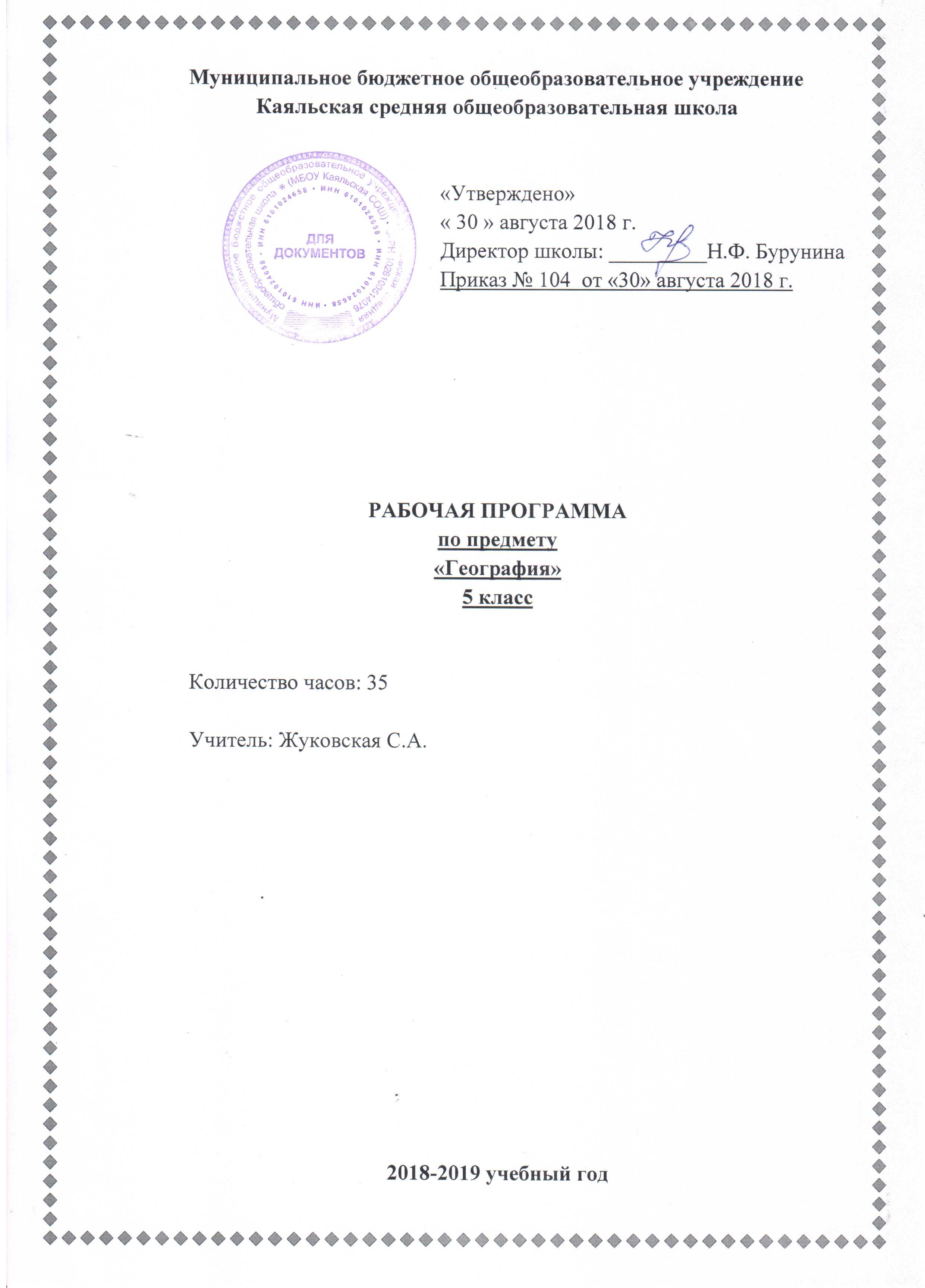 РАБОЧАЯ ПРОГРАММАповнеурочной деятельности «ЗАНИМАТЕЛЬНАЯ БИОЛОГИЯ»5-6 классКоличество часов: 35Учитель: Ведута Я.А.2018-2019 уч. год                                 1. Пояснительная записка Программа внеурочной деятельности по курсу «Занимательная биология» для 5-6 классов разработана в соответствии с требованиями Федерального Государственного образовательного стандарта второго поколения основного общего образования • на основании Закона РФ «Об образовании», пункт 7: «Разработка и утверждение рабочих программ учебных курсов, предметов, дисциплин (модулей), Преподавание предмета в 2018– 2019 учебном году ведётся в соответствии со следующими нормативными и распорядительными документами:Федеральный закон от 29.12.2012 №273-ФЗ «Об образовании в Российской Федерации»Устав Муниципального бюджетного общеобразовательного учреждения Каяльской средней общеобразовательной школы.Образовательная программа основного общего образования Муниципального бюджетного общеобразовательного учреждения Каяльской средней общеобразовательной школы для 5-8 классов на 2018-2019 уч. годПоложение о рабочей программе учителя.Учебный план МБОУ Каяльской СОШ на 2018-2019 учебный год.Календарный учебный график МБОУ Каяльской СОШ на 2018-2019 учебный годСроки реализации рабочей программы: 2018-2019 учебный год. Особенности преподавания предмета в данном классе Данная рабочая программа разработана для учащихся 5-х и 6-х классов разного уровня подготовки. На уроках применяются физминутки: динамические и зрительные. В системе предметов основной общеобразовательной школы курс «Занимательная биология» реализует следующие цели: создание условий для удовлетворения познавательной или образовательной потребности учащихся в биологической деятельности; обеспечить организацию деятельности учащихся в рамках биологического направления направленную на позитивную социализацию и воспитание детей. Особенностью предмета является его тесная взаимосвязь с химией, географией, обеспечивающая реализацию основных задач содержания предметной области «Биология»: Образовательные: - Овладение умениями применять биологические знания для объяснения процессов и явлений живой природы; работать с биологическими приборами, инструментами, справочниками; проводить наблюдения за культурными растениями. - Расширять кругозор, повышать интерес к предмету, популяризация интеллектуального творчества. Развивающие: - Способствовать развитию потребности общения человека с природой. - Развитие альтернативного мышления в восприятии прекрасного. -Развитие потребности в необходимости и возможности решения экологических проблем, доступных школьнику, стремления к активной практической деятельности по охране окружающей среды. - Развитие познавательных интересов, интеллектуальных и творческих способностей в процессе проведения наблюдений за живыми организмами, постановки биологических экспериментов, работы с различными источниками информации. - Воспитание позитивного ценностного отношения к живой природе. - Использование приобретенных знаний и умений в повседневной жизни для ухода за культурными растениями и животными. - Развитие монологической устной речи. - Развитие коммуникативных умений. - Развитие нравственных и эстетических чувств. - Развитие способностей к творческой деятельности. Воспитательные: - Воспитывать чувство любви и бережного отношения к природе. - Развивать наблюдательность, любознательность, логическое мышление, творческую активность учащихся, умение четко и лаконично излагать и обосновывать свои мысли. - Развивать навыки коллективной работы, воспитание понимания эстетический ценности природы, объединение и организация досуга учащихся. Место курса в учебном плане Курс биологических дисциплин входит в число естественных наук, изучающих природу, а также научные методы и пути познания человеком природы. В учебном плане МБОУ Каяльской СОШ на освоение программы отводится 1 час в неделю, в год – 35 часов.  В 2018-2019 уч. году будет проведено 34 часа, т. к. 1 мая выходной.Количество тем регионального содержания – 12; Количество лабораторных работ – 3; Количество экскурсий -2; Количество бесед – 34; Количество тестов – 1. 2. Прогнозируемые результаты Обучающиеся научатся: - определению основных экологических понятий; - понимать о биологическом разнообразии как важнейшем условии устойчивости экосистем; - распознавать многообразие растений, животных, грибов, экологические связи между ними; -понимать  основные виды растений и животных различных экосистем (леса, луга и т. д.); - наиболее типичных представителей животного и растительного мира Хакасии; - основные группы растительных и животных организмов и их приспособленность к условиям существования (примеры); - понимать какую пользу приносят представители животного мира; - распознавать съедобные и ядовитые растения своей местности; лекарственные растения, правила сбора, хранения и применения их. редкие и охраняемые виды растений и животных нашей области; влияние деятельности человека на условия жизни живых организмов (примеры); понимать значение растений и животных в жизни человека, условия их выращивания и правила ухода; современные проблемы охраны природы, аспекты, принципы и правила охраны природы; - узнавать животных и птиц в природе, на картинках, по описанию; - ухаживать за домашними животными и птицами; - выполнять правила экологически сообразного поведения в природе; - применять теоретические знания при общении с живыми организмами и в практической деятельности по сохранению природного окружения; - ухаживать за культурными растениями и домашними животными (посильное участие); - доказывать, уникальность и красоту каждого природного объекта; - предвидеть последствия деятельности людей в природе (конкретные примеры); - наблюдать предметы и явления природы; - оформлять результаты наблюдений в виде простейших схем, знаков, рисунков, описаний, выводов; - подготовить доклад, презентацию; - ставить простейшие опыты с объектами живой и неживой природы. Результаты освоения курса Личностные результаты обучения: знание основных принципов и правил отношения к живой природе; сформированность познавательных интересов и мотивов, направленных на изучение живой природы; интеллектуальных умений (доказывать, строить рассуждения, анализировать, делать выводы); эстетического отношения к живым объектам; формирование личностных представлений о целостности природы, формирование основ экологического сознания на основе признания ценности жизни во всех её проявлениях и необходимости ответственного, бережного отношения к окружающей среде и рационального природопользования. Метапредметные результаты обучения: учиться самостоятельно определять цели своего обучения, ставить и формулировать для себя новые задачи в учебе и познавательной деятельности, развивать мотивы и интересы своей познавательной деятельности; знакомство с составляющими исследовательской деятельности, включая умение видеть проблему, ставить вопросы, выдвигать гипотезы, давать определения понятиям, классифицировать, наблюдать, проводить эксперименты, делать выводы и заключения, структурировать материал, объяснять, доказывать, защищать свои идеи; формирование умения работать с различными источниками биологической информации: текст учебника, научно-популярной литературой, биологическими словарями справочниками, анализировать и оценивать информацию; владение основами самоконтроля, самооценки, принятия решений в учебной и познавательной деятельности; формирование и развитие компетентности в области использования информационно-коммуникативных технологий; формирование умений осознанно использовать речевые средства для дискуссии и аргументации своей позиции, сравнивать различные точки зрения, аргументировать и отстаивать свою точку зрения. Предметными результатами обучения являются: 1. В познавательной (интеллектуальной) сфере: выделение существенных признаков биологических объектов (отличительных признаков живых организмов; клеток и организмов растений, грибов и бактерий; соблюдения мер профилактики заболеваний, вызываемых растениями, бактериями, грибами; классификация — определение принадлежности биологических объектов к определенной систематической группе; роли различных организмов в жизни человека; значения биологического разнообразия для сохранения биосферы; различение съедобных и ядовитых грибов; опасных для человека растений; сравнение биологических объектов и процессов, умение делать выводы и умозаключения на основе сравнения; выявление приспособлений организмов к среде обитания; типов взаимодействия разных видов в экосистеме; овладение методами биологической науки: наблюдение и описание биологических объектов и процессов; постановка биологических экспериментов и объяснение их результатов. 2. В ценностно-ориентационной сфере: знание основных правил поведения в природе; анализ и оценка последствий деятельности человека в природе, влияния факторов риска на здоровье человека. 3. В сфере трудовой деятельности: знание и соблюдение правил работы в кабинете биологии; соблюдение правил работы с биологическими приборами и инструментами (лупы, микроскопы). 4. В сфере физической деятельности: освоение приемов оказания первой помощи при отравлении ядовитыми грибами, растениями. 5. В эстетической сфере: овладение умением оценивать с эстетической точки зрения объекты живой природы. 3.Содержание курса 1. Интересный мир биологии (25ч) По страницам Красной книги. «Винегрет – шоу». Биологическая викторина. Легенды о цветах. Конкурс лозунгов и плакатов «Мы за здоровый образ жизни». Виртуальное путешествие «В мире динозавров». Викторина «Час цветов». Виртуальная экскурсия в археологический музей – заповедник «Танаис». Экологический турнир «В содружестве с природой». Викторина о птицах. Оформление коллажа «Братья наши меньшие». Самые «печальные» страницы из жизни животных. Взаимоотношения животных. Способы защиты животных. Самые быстрые, ловкие, сильные. Кое – что о внешнем виде животных. Великаны и лилипуты животного мира. Человек и биосфера. Организм и среда обитания. Культурные растения. Комнатные растения. Лекарственные растения. Съедобные и ядовитые растения. Флора и фауна водоёмов. Флора и фауна леса. Флора и фауна луга. 2. Занимательные отыпы и эксперименты по биологии (3ч) Л/р №1 по теме «Строение клеток плесневых грибов». Л/р №2 по теме «Изучение микропрепаратов по ботанике». Л/р №3 по теме «Изучение зоологических микропрепаратов». 3. Познаем себя (6ч) Определение норм рационального питания. Определение темперамента. Оказание первой медицинской помощи. Приготовление фитонапитков. Итоговое занятие «Мой биологический интерес». Круглый стол «Я и биология».4. Тематическое планирование по предмету: внеурочная деятельность - «Занимательная биология» 5,6 классНазвание раздела (темы )Коли чество часов Тема урока Дата проведения Дата проведения Название раздела (темы )Коли чество часов Тема урока по факту251По страницам Красной книги. 05.092«Винегрет – шоу». 12.093Биологическая викторина. 19.094Легенды о цветах. 26.095Конкурс лозунгов и плакатов «Мы за здоровый образ жизни». 03.106Виртуальное путешествие «В мире динозавров». 10.107Викторина «Час цветов». 17.108Виртуальная экскурсия в археологический музей – заповедник «Танаис». 24.109Экологический турнир «В содружестве с природой». 07.1110Викторина о птицах. 14.1111Оформление коллажа «Братья наши меньшие». 21.1112Самые «печальные» страницы из жизни животных. 28.1113Взаимоотношения животных. 05.1214Способы защиты животных. 12.1215Самые быстрые, ловкие, сильные. 19.1216Кое – что о внешнем виде животных. 26.1217Великаны и лилипуты животного мира. 16.0118Человек и биосфера. 23.0119Организм и среда обитания. 30.0120Культурные растения. 06.0221Комнатные растения. 13.0222Лекарственные растения. 20.0223Съедобные и ядовитые растения. 27.0224Флора и фауна водоёмов. 06.0325Флора и фауна леса. 13.03Занимательные опыты и эксперименты по биологии 326(1)Л/р №1 по теме «Строение клеток плесневых грибов». 20.0327(2)Л/р №2 по теме «Изучение микропрепаратов по ботанике». 03.0428(3)Л/р №3 по теме «Изучение зоологических микропрепаратов». 10.04Познаём себя 629(1)Определение норм рационального питания. 17.0430(2)Определение темперамента. 24.0431(3)Оказание первой медицинской помощи. 08.0532(4)Приготовление фитонапитков. 15.0533(5)Итоговое занятие «Мой биологический интерес». 22.0534(6)Круглый стол «Я и биология». 29.05